
คู่มือการใช้งานระบบมาตรฐานคุณภาพบริการขนส่งด้วยรถบรรทุกสำหรับลงทะเบียนสารบัญสารบัญรูป	ii-iii1. การสมัครสมาชิก	1    1.1 สมัครสมาชิกสำหรับ Q Mark	1        1.2 สมัครสมาชิกสำหรับ Q Cold Chain	8สารบัญรูปรูปที่ 1.1 หน้าจอแสดงเมนูสมัคร Q Mark	1รูปที่ 1.2 หน้าจอในการสมัคร Q Mark ในส่วนข้อมูลพื้นฐาน	2รูปที่ 1.3 หน้าจอในการสมัคร Q Mark ในส่วนกำหนดที่ตั้งสถานที่ในการตรวจประเมิน	3รูปที่ 1.4 หน้าจอในการสมัคร Q Mark ในส่วนประเมินตนเอง : ด้านองค์กร	3รูปที่ 1.5 หน้าจอในการสมัคร Q Mark ในส่วนประเมินตนเอง : ด้านปฏิบัติการขนส่ง	4รูปที่ 1.6 หน้าจอในการสมัคร Q Mark ในส่วนประเมินตนเอง : ด้านพนักงาน	4รูปที่ 1.7 หน้าจอในการสมัคร Q Mark ในส่วนประเมินตนเอง : ด้านยานพาหนะ	5รูปที่ 1.8 หน้าจอในการสมัคร Q Mark ในส่วนประเมินตนเอง : ด้านลูกค้าภายนอก	5รูปที่ 1.9 หน้าจอในการสมัคร Q Mark ในส่วนส่งใบสมัครขอรับรองคุณภาพฯ	6รูปที่ 1.10 หน้าจอในการสมัคร Q Mark ในส่วนสรุปผลการยืนยันใบสมัครขอรับรองมาตรฐานคุณภาพฯ	6รูปที่ 1.11 หน้าจอแสดงemail ยืนยันรายละเอียดการสมัคร Q Mark	7รูปที่ 1.12 หน้าจอสำหรับการติดตามสถานะการสมัคร	7รูปที่ 1.13 หน้าจอแสดงเมนูสมัคร Q Cold Chain	8รูปที่ 1.14 หน้าจอการสมัคร Q Cold Chain เมื่อเลือกสมัครโดยค้นหาจากใบสมัคร Q Mark	9รูปที่ 1.15 หน้าจอการสมัคร Q Cold Chain เมื่อเลือกสมัครโดยค้นหาจากเลขหนังสือรับรอง Q Mark	9รูปที่ 1.16 หน้าจอในการสมัคร Q Cold Chain ในส่วนข้อมูลพื้นฐาน	10รูปที่ 1.17 หน้าจอในการสมัคร Q Cold Chain ในส่วนกำหนดที่ตั้งสถานที่ในการตรวจประเมิน	11รูปที่ 1.18 หน้าจอในการสมัคร Q Cold Chain ในส่วนประเมินตนเอง ข้อกำหนดด้านปฎิบัตการขนส่ง	11รูปที่ 1.19 หน้าจอในการสมัคร Q Cold Chain ในส่วนประเมินตนเอง : ด้านความสะอาด	12รูปที่ 1.20 หน้าจอในการสมัคร Q Cold Chain ในส่วนประเมินตนเอง : ด้านมาตรฐานรถห้องเย็นและการบำรุงรักษา	12รูปที่ 1.21 หน้าจอในการสมัคร Q Cold Chain ในส่วนประเมินตนเอง : ด้านการพัฒนาทรัพยากรบุคคล	13รูปที่ 1.22 หน้าจอในการสมัคร Q Cold Chain ในส่วนส่งใบสมัครขอรับรองคุณภาพฯ	13รูปที่ 1.23 หน้าจอสรุปผลการยืนยันส่งใบสมัคร Q Cold Chain	14รูปที่ 1.24 หน้าจอแสดงemail ยืนยันรายละเอียดการสมัคร Q Cold Chain	14รูปที่ 1.25 หน้าจอสำหรับการติดตามสถานะการสมัคร Q Cold Chain	14การสมัครสมาชิกสามารถเข้าใช้งานได้ที่ https://www.thaitruckcenter.com/Qmarkสมัครสมาชิกสำหรับ Q Markเลือกเมนูสมัคร Q Mark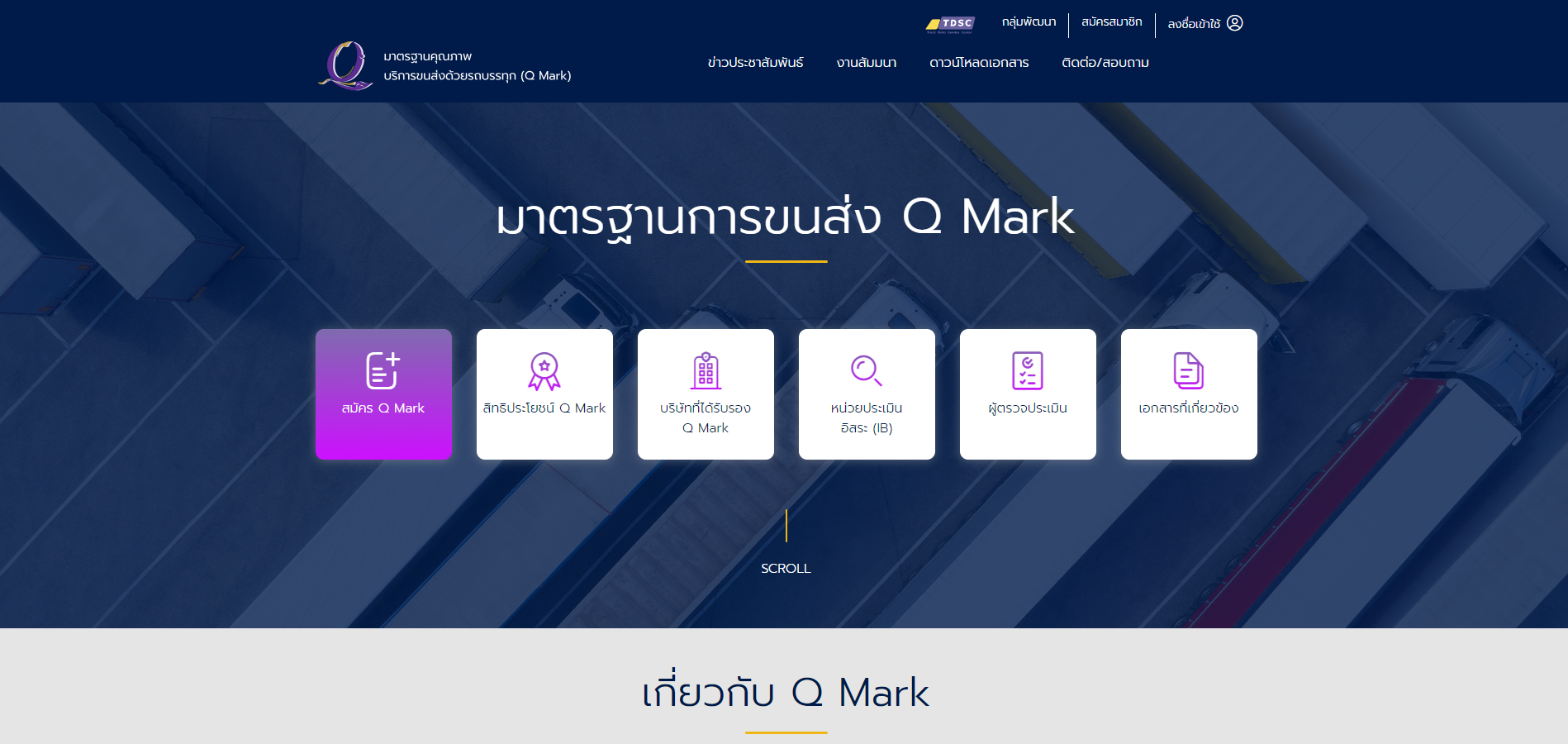 หน้าจอแสดงเมนูสมัคร Q Markในการสมัครสมาชิกจำเป็นต้องทราบข้อมูลเลขที่ใบอนุญาต,วันหมดอายุใบอนุญาต และสำนักงานขนส่ง เพื่อใช้ในการตรวจสอบใบอนุญาตในขั้นตอนต่อไป 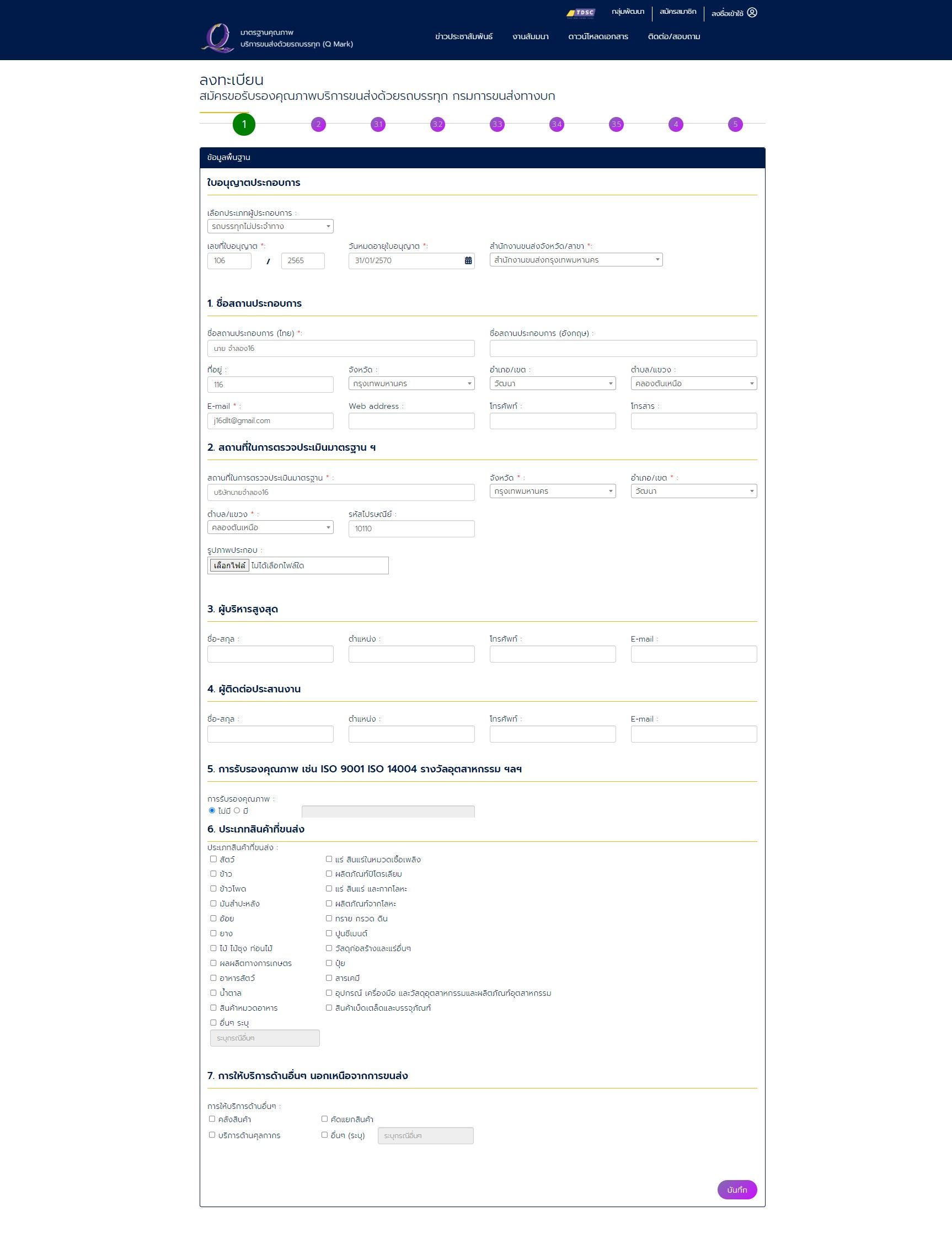 หน้าจอในการสมัคร Q Mark ในส่วนข้อมูลพื้นฐานเมื่อทำการกรอกข้อมูลพื้นฐานครบถ้วนให้ทำการบันทึกข้อมูลโดยเลือกปุ่ม “บันทึก” เพื่อกรอกข้อมูลในส่วนถัดไป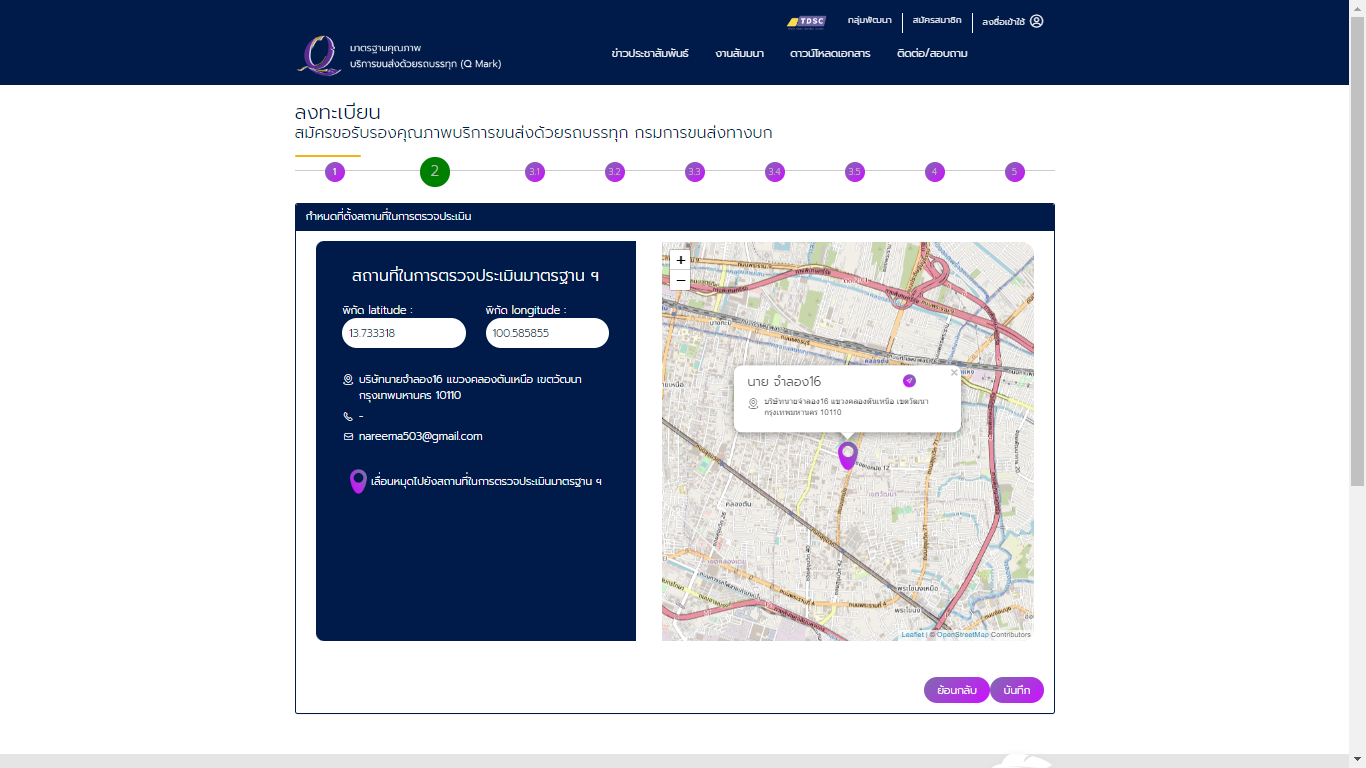 หน้าจอในการสมัคร Q Mark ในส่วนกำหนดที่ตั้งสถานที่ในการตรวจประเมินหมายเหตุ :: ในการประเมินตนเองจำเป็นต้องประเมินในข้อที่ขีดเส้นใต้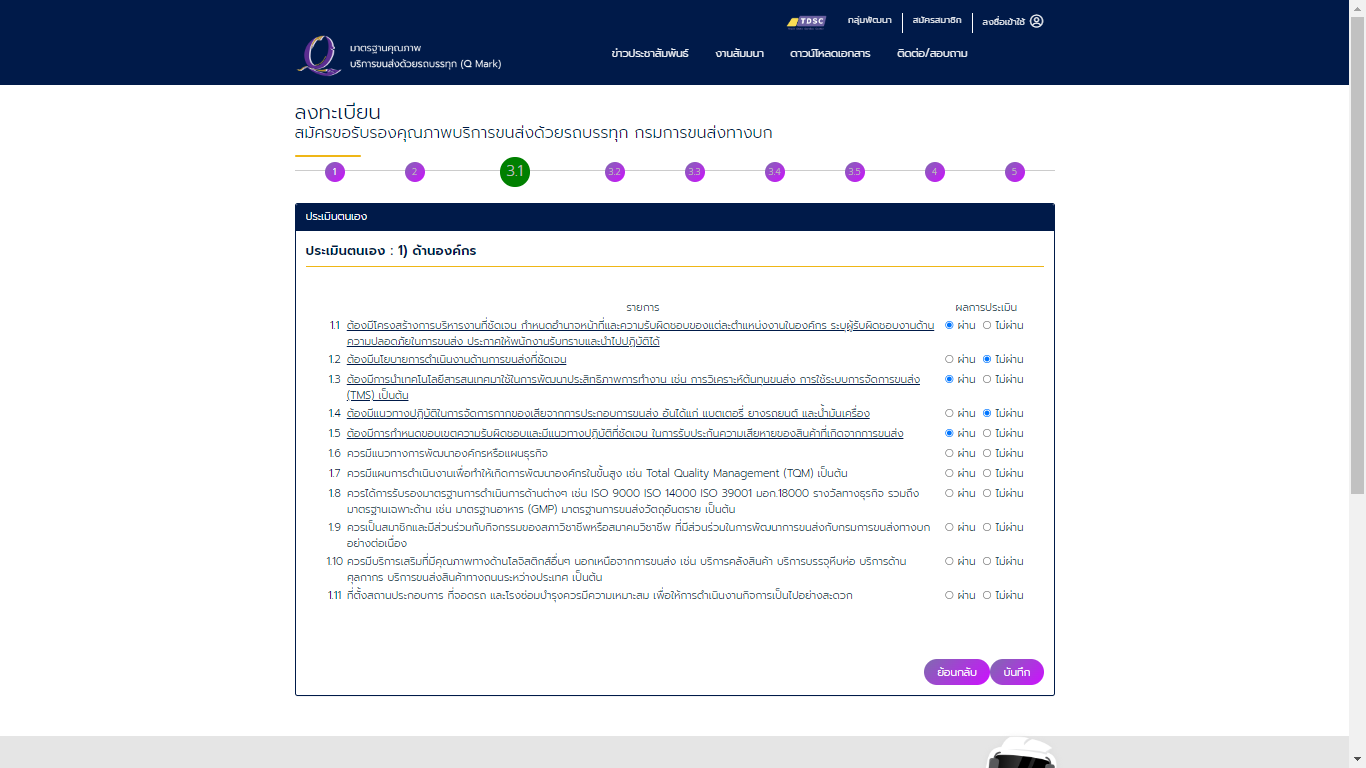 หน้าจอในการสมัคร Q Mark ในส่วนประเมินตนเอง : ด้านองค์กร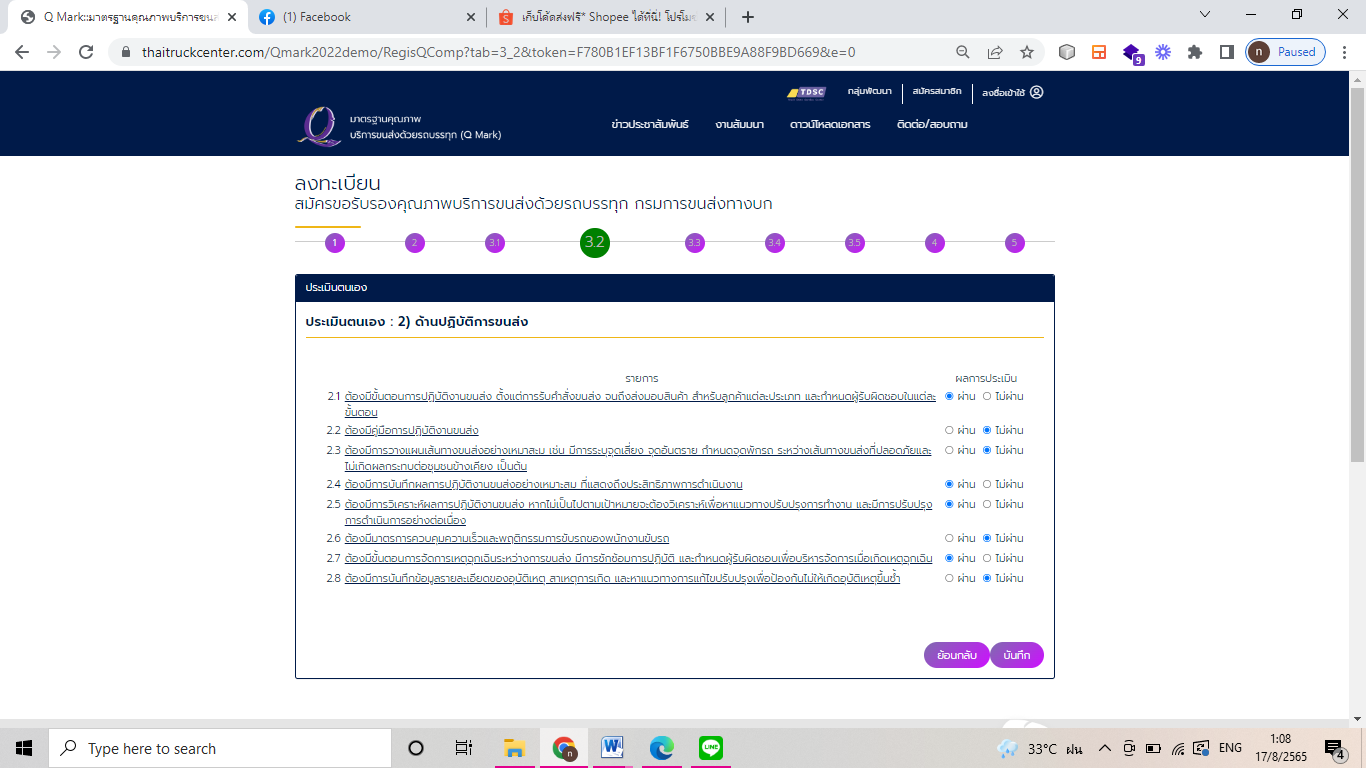 หน้าจอในการสมัคร Q Mark ในส่วนประเมินตนเอง : ด้านปฏิบัติการขนส่ง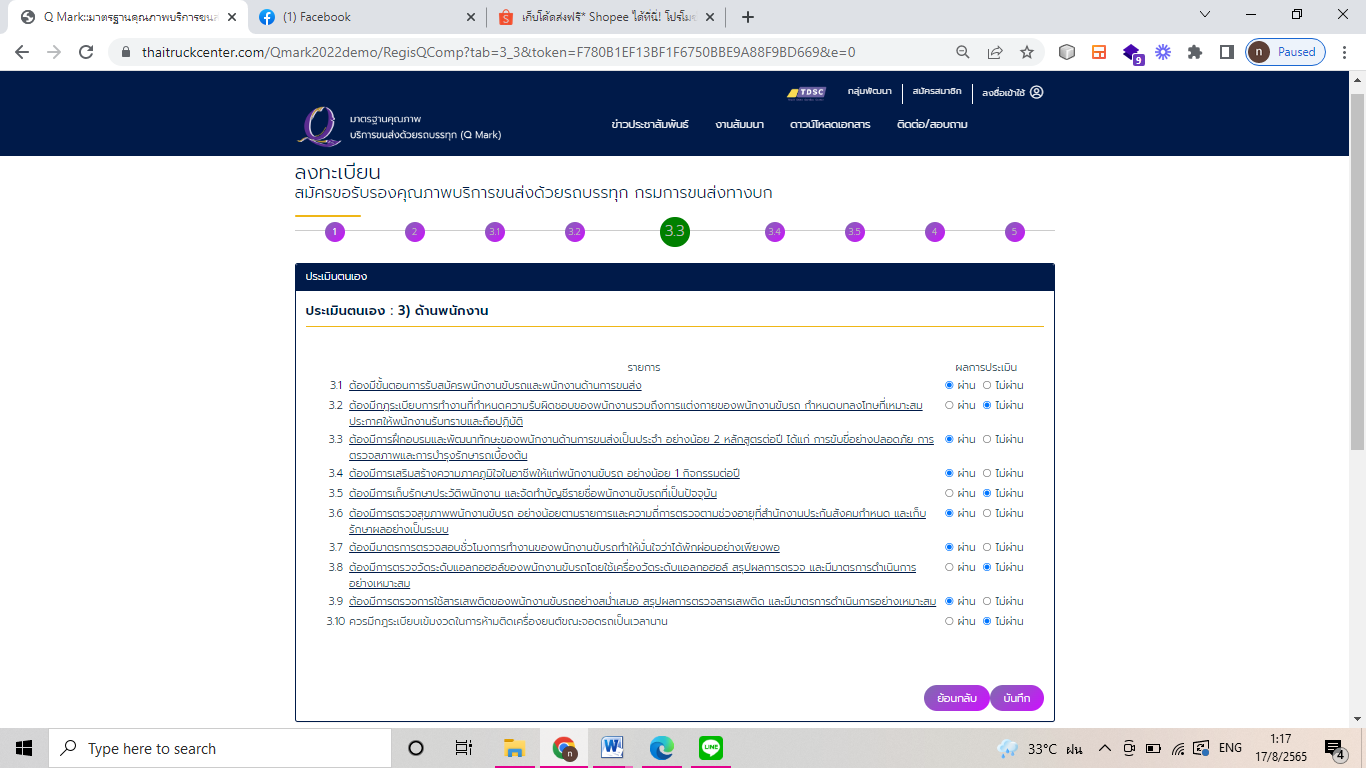 หน้าจอในการสมัคร Q Mark ในส่วนประเมินตนเอง : ด้านพนักงาน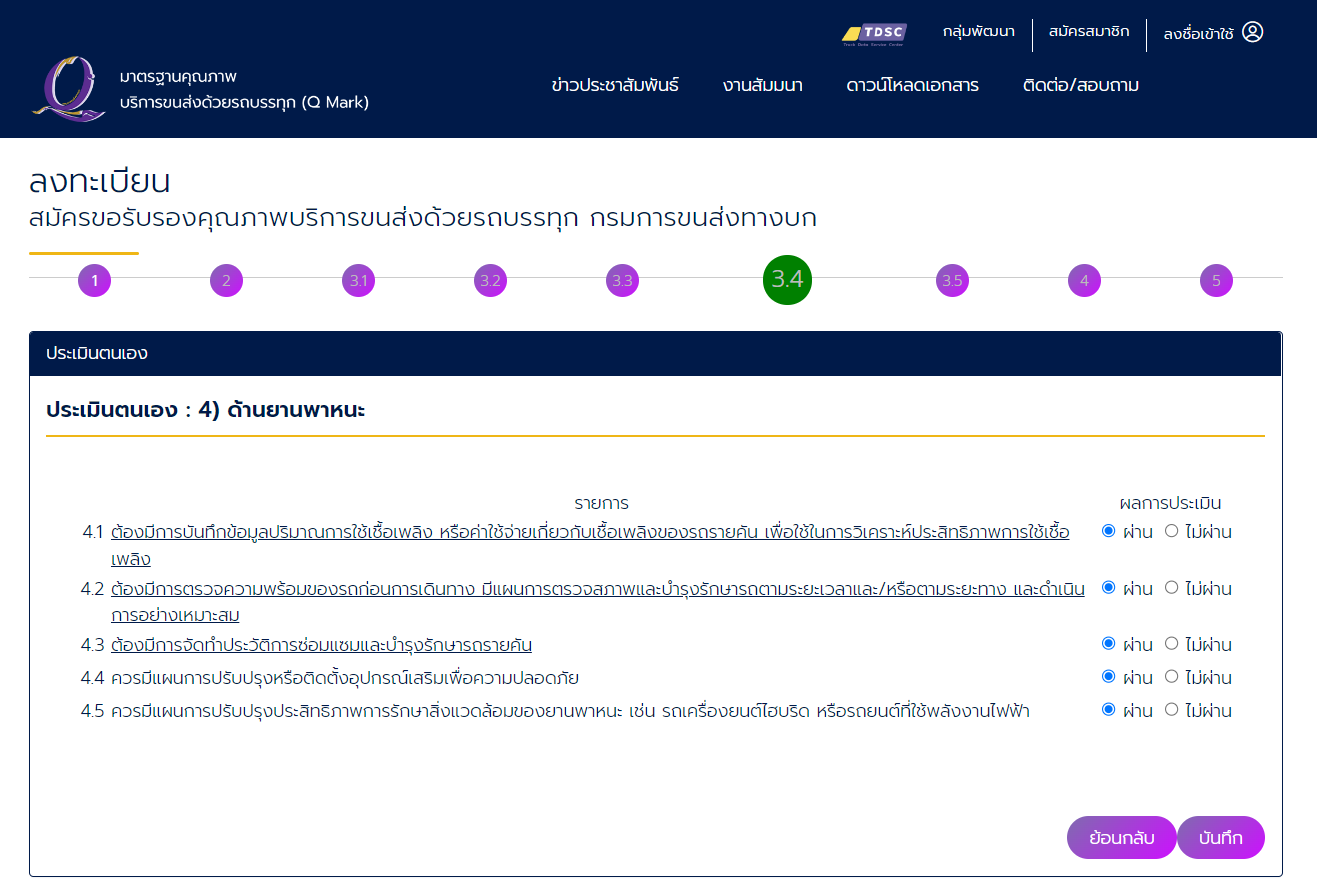 หน้าจอในการสมัคร Q Mark ในส่วนประเมินตนเอง : ด้านยานพาหนะ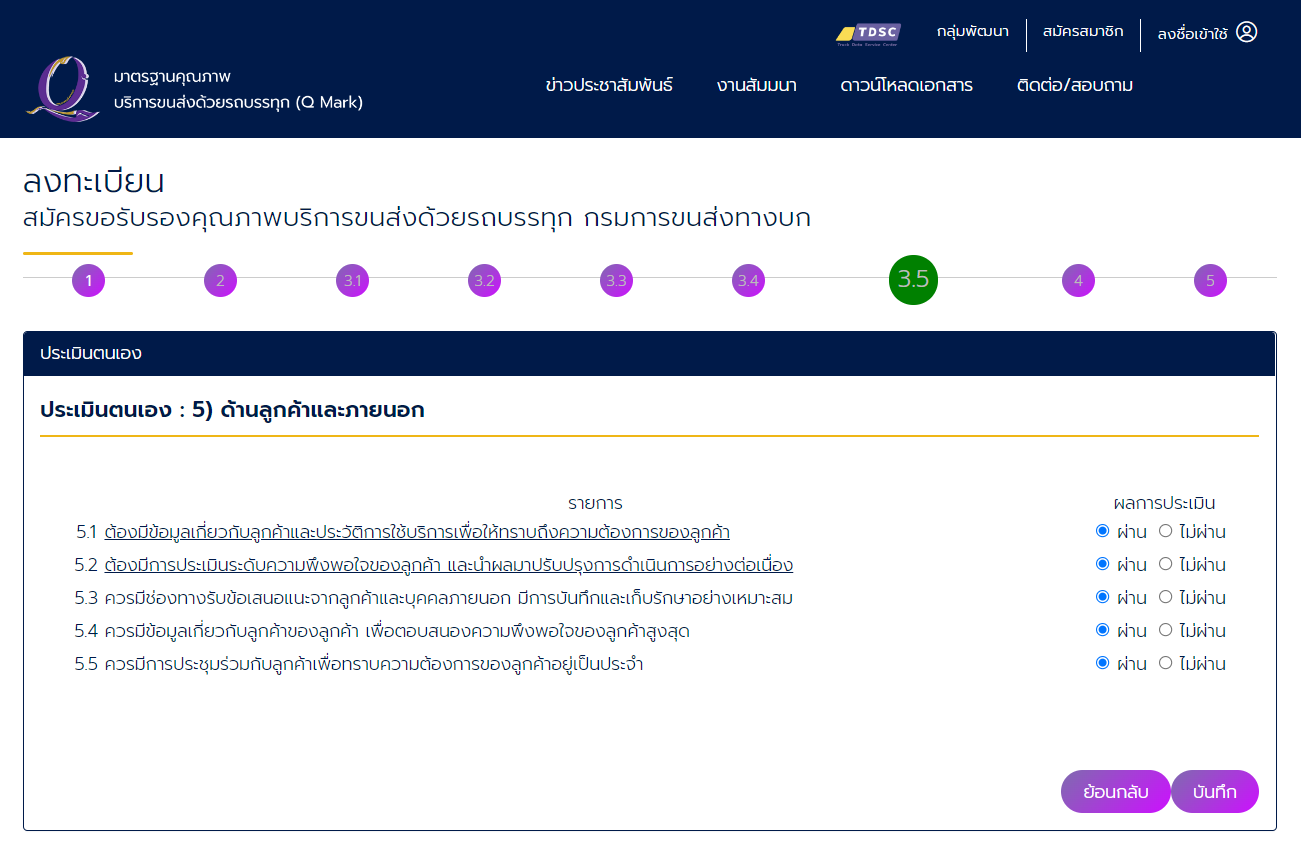 หน้าจอในการสมัคร Q Mark ในส่วนประเมินตนเอง : ด้านลูกค้าภายนอก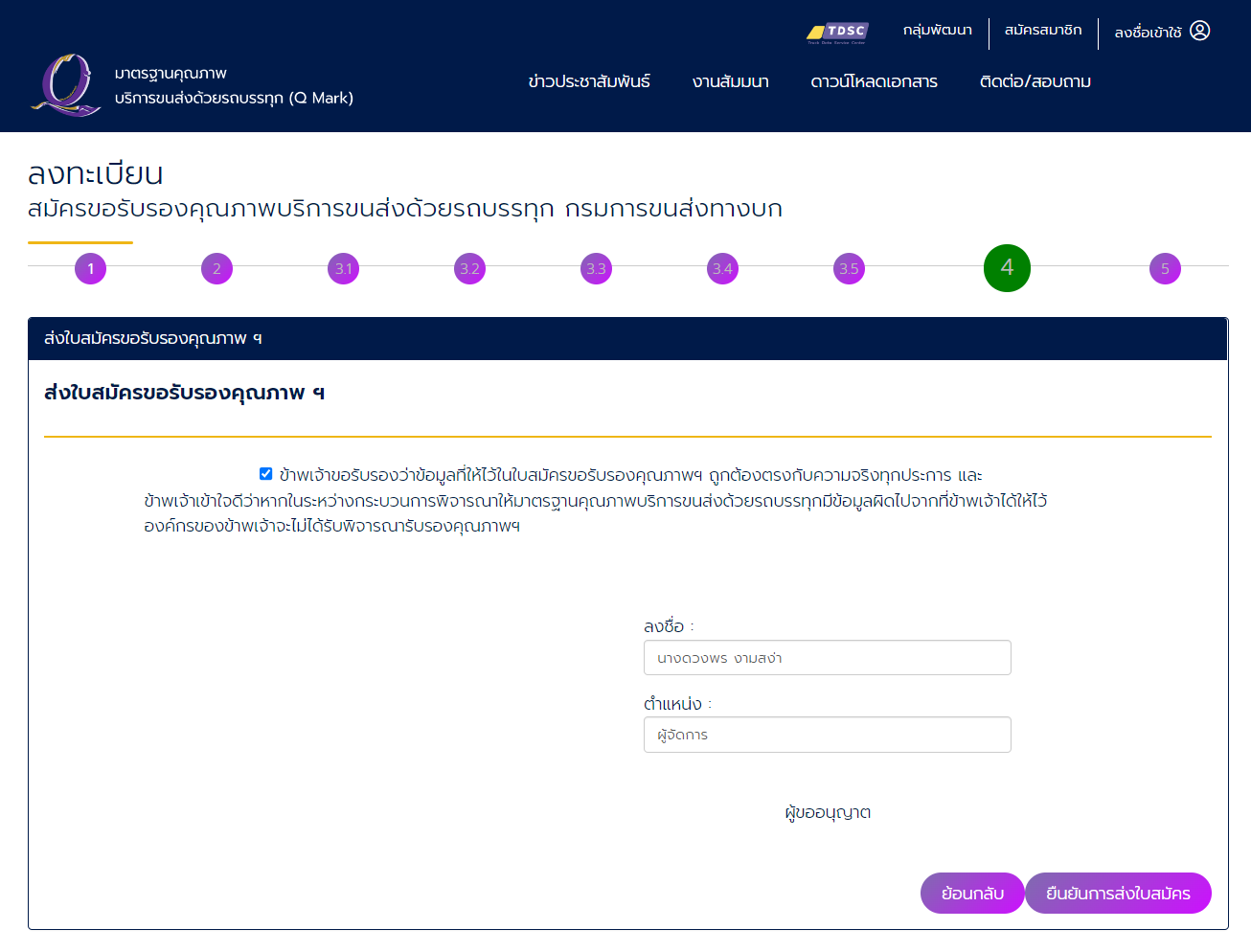 หน้าจอในการสมัคร Q Mark ในส่วนส่งใบสมัครขอรับรองคุณภาพฯจากรูปที่ 1.9 เลือก “ยืนยันการส่งใบสมัคร” เพื่อยืนยันในขั้นตอนสุดท้ายในการสมัครขอรับรองคุณภาพฯ จากนั้นระบบจะส่งรายละเอียดการสมัครไปยัง Email ของผู้ประกอบการที่ใช้ในการสมัครดังรูปที่ 1.11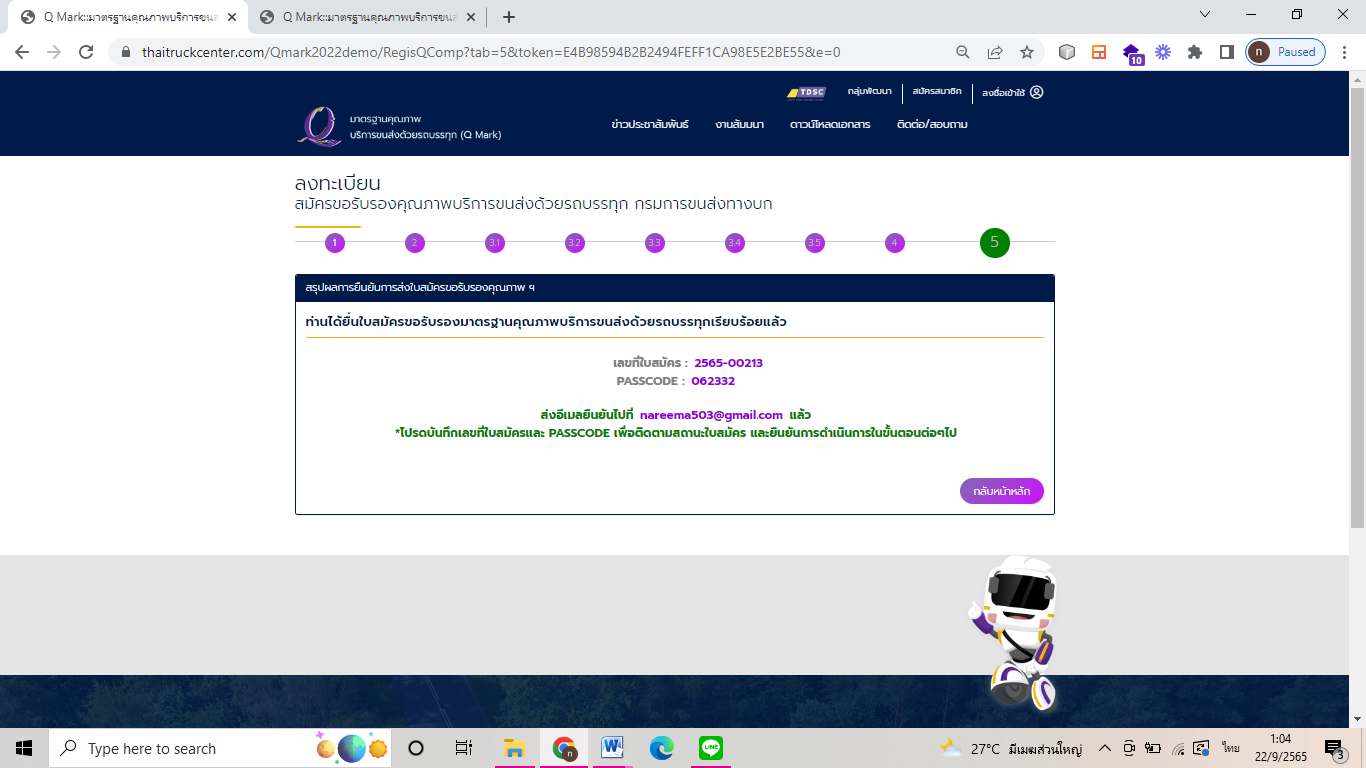 หน้าจอในการสมัคร Q Mark ในส่วนสรุปผลการยืนยันใบสมัครขอรับรองมาตรฐานคุณภาพฯ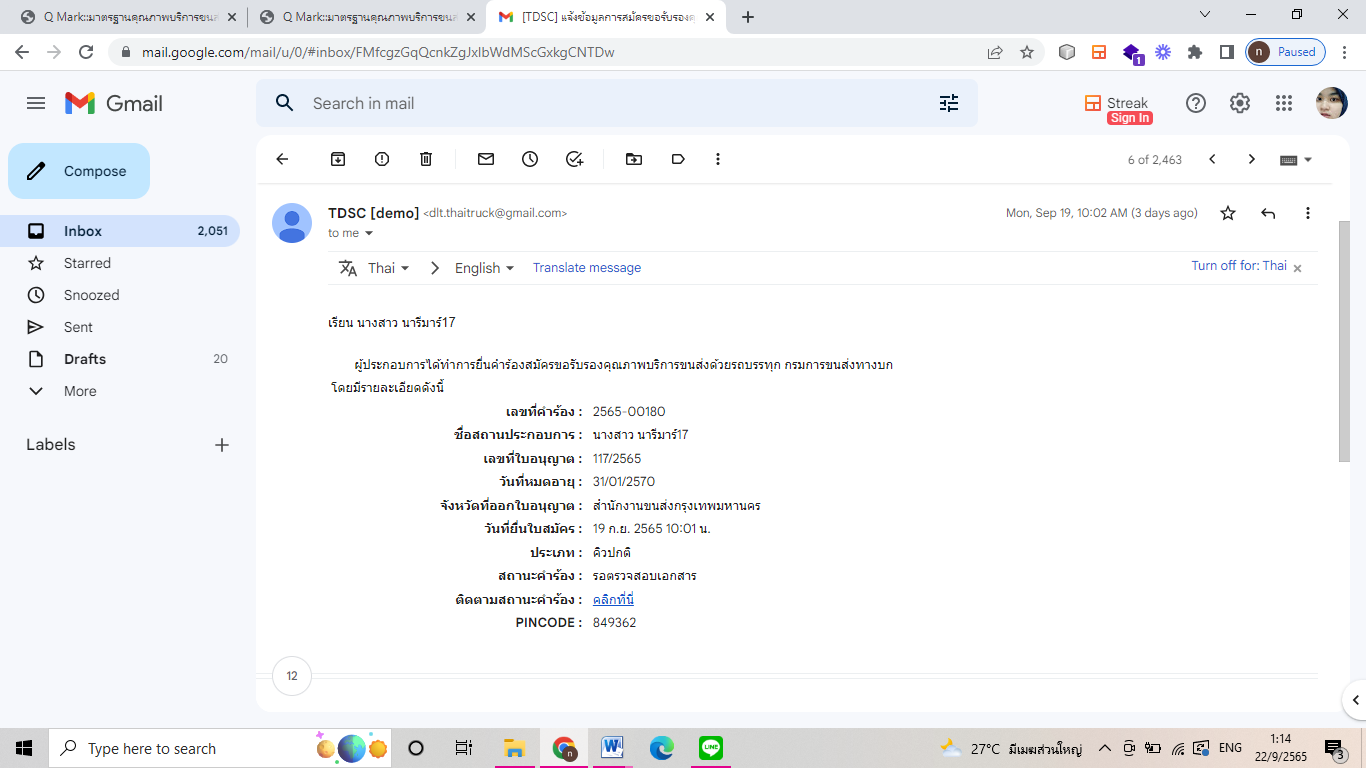 หน้าจอแสดงemail ยืนยันรายละเอียดการสมัคร Q Mark ผู้ใช้สามารถติดตามสถานะคำร้องโดยเลือก “คลิกที่นี่”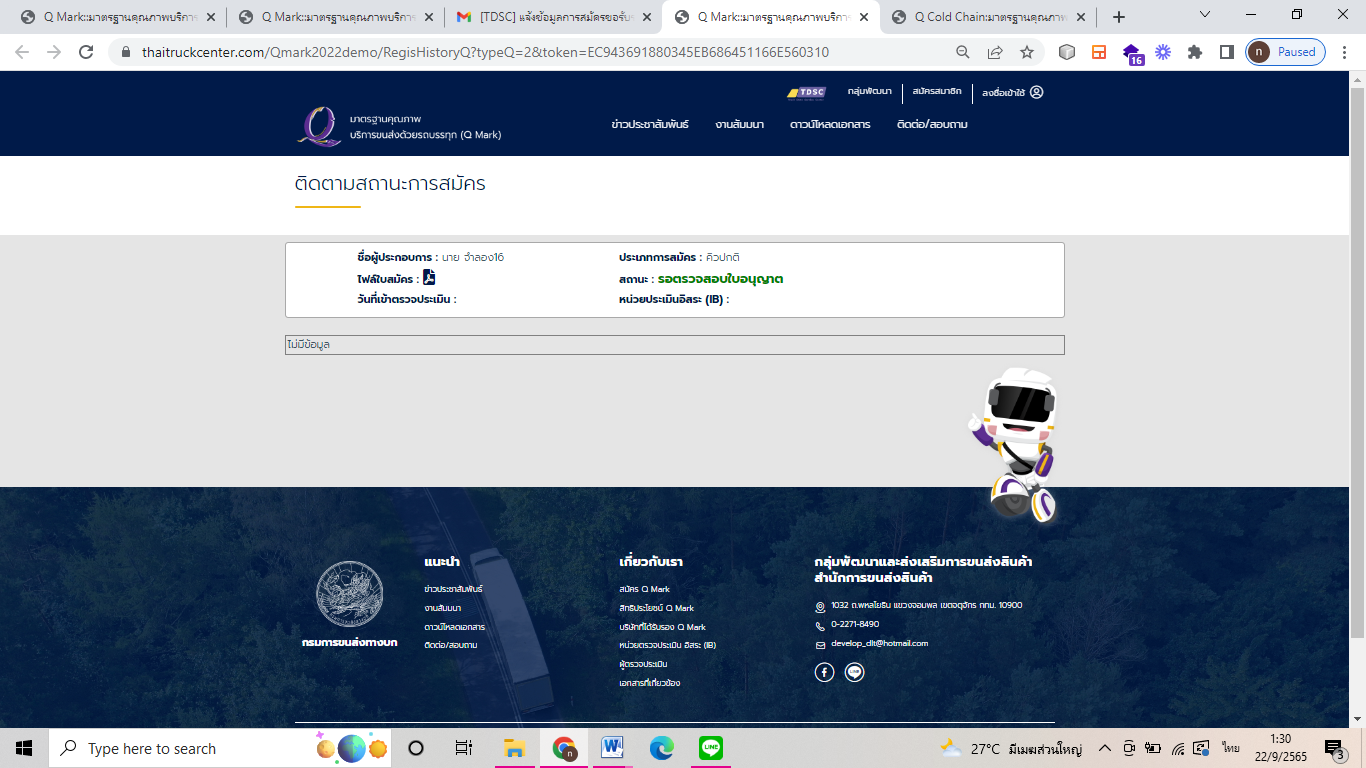 หน้าจอสำหรับการติดตามสถานะการสมัครโดยในหน้าติดตามสถานะการสมัครผู้สามารถดาวน์โหลดไฟล์ใบสมัครและไฟล์การตรวจประเมินได้สมัครสมาชิกสำหรับ Q Cold Chainเลือกเมนูสมัคร Q Cold Chain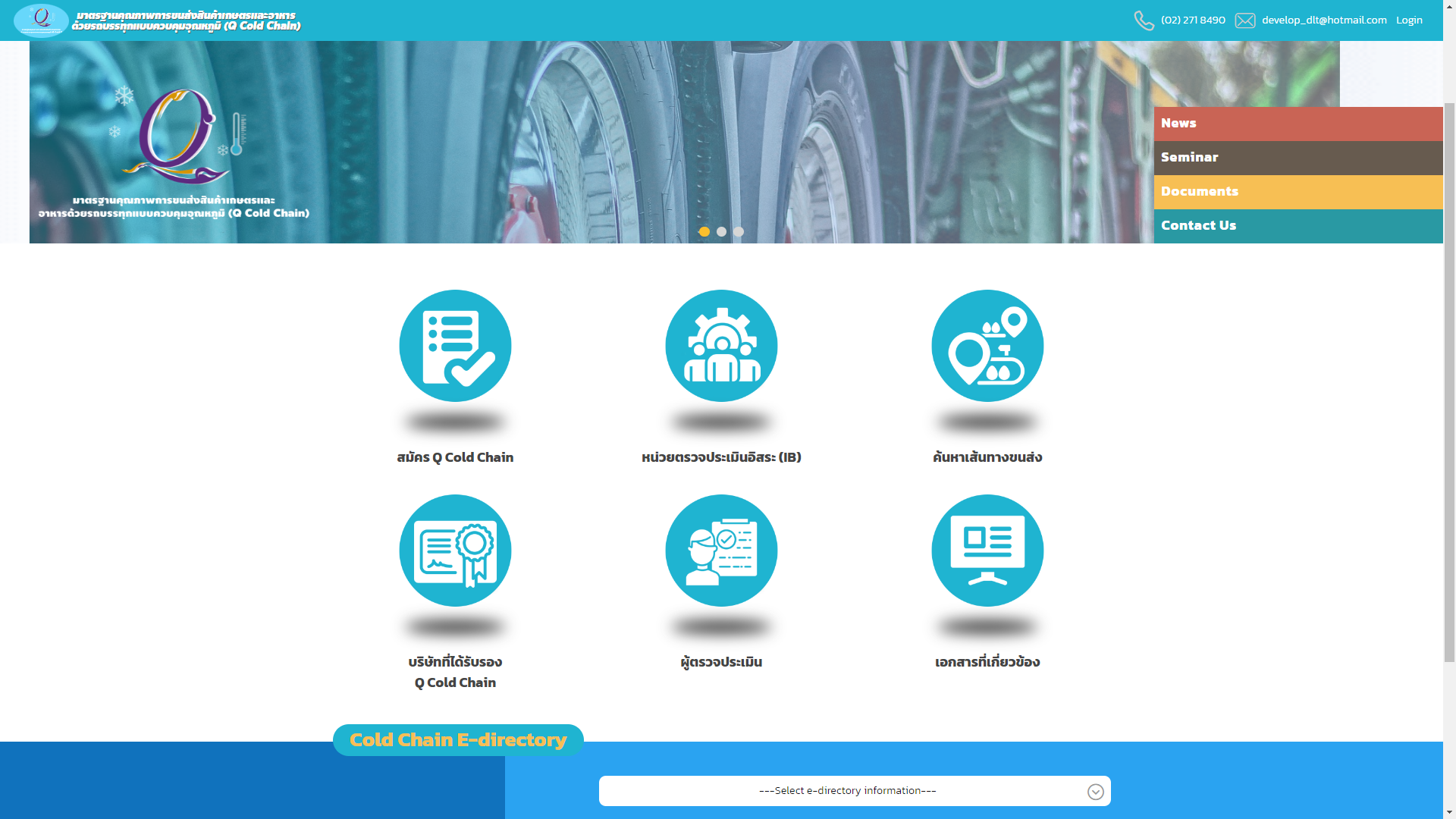 หน้าจอแสดงเมนูสมัคร Q Cold Chainในการสมัครสมาชิกจำเป็นต้องค้นหาผู้ประกอบการที่ได้รับรอง Q Mark  โดยผู้ใช้สามารถเลือกค้นหาโดยใบสมัคร Q Mark หรือสามารถค้นหาโดยเลขหนังสือรับรอง Q Mark 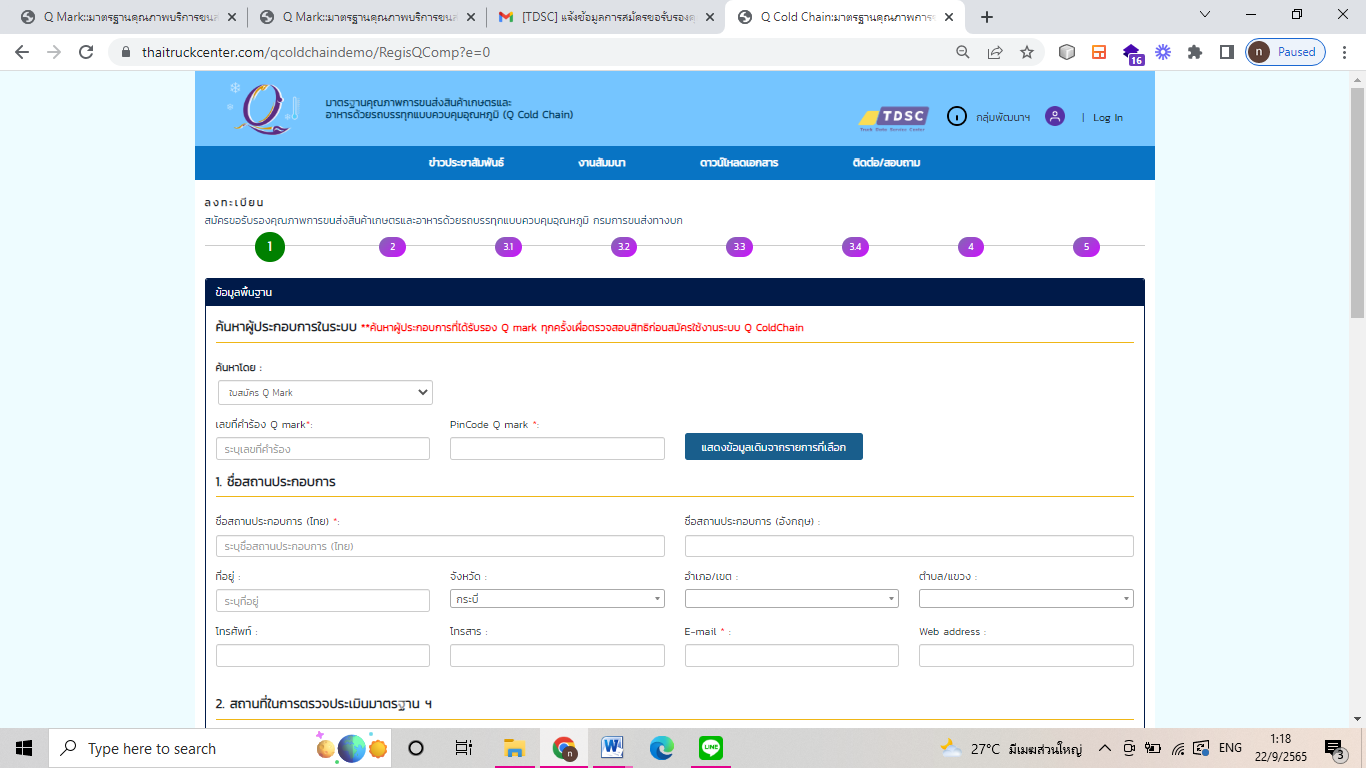 หน้าจอการสมัคร Q Cold Chain เมื่อเลือกสมัครโดยค้นหาจากใบสมัคร Q Mark จากรูปที่ 1.14 ผู้ใช้ต้องทราบข้อมูลเลขที่คำร้อง Q mark และ PinCode Q mark เพื่อใช้ในการสมัคร Q Cold Chain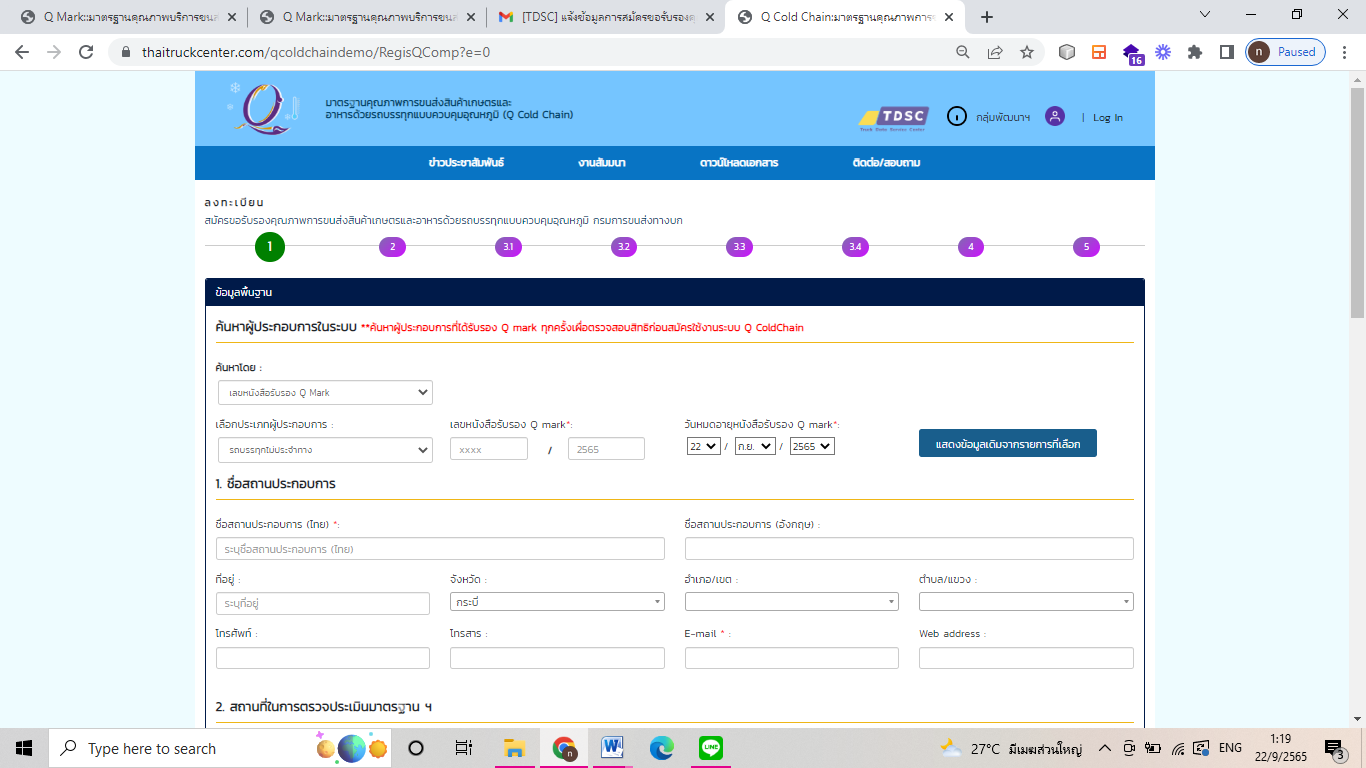 หน้าจอการสมัคร Q Cold Chain เมื่อเลือกสมัครโดยค้นหาจากเลขหนังสือรับรอง Q Mark จากรูปที่ 1.15 ผู้ใช้ต้องทราบข้อมูลประเภทผู้ประกอบการ ,เลขหนังสือรับรอง Q mark และวันหมดอายุ Q mark เพื่อใช้ในการสมัคร Q Cold Chain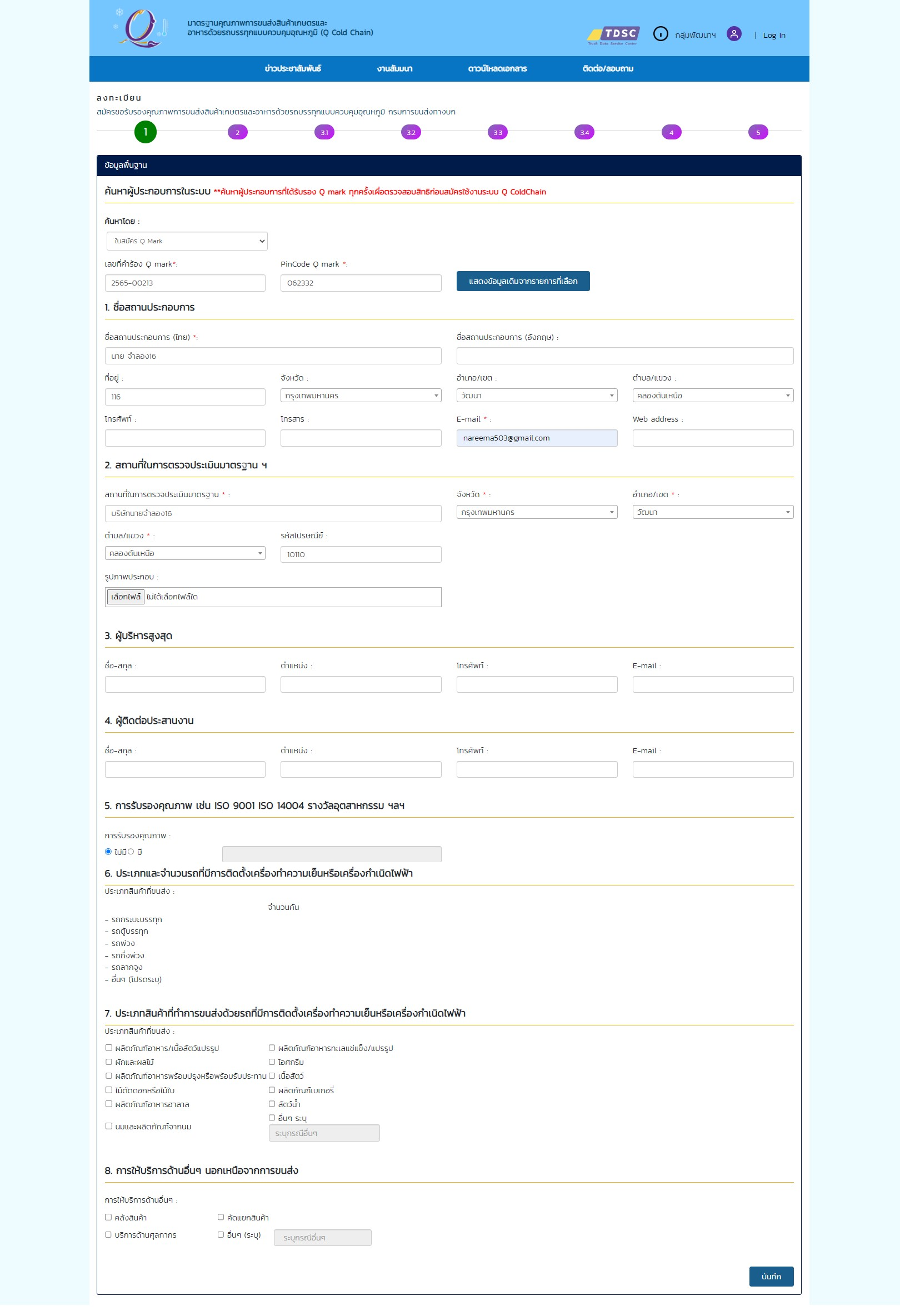 หน้าจอในการสมัคร Q Cold Chain ในส่วนข้อมูลพื้นฐานเมื่อทำการกรอกข้อมูลพื้นฐานครบถ้วนให้ทำการบันทึกข้อมูลโดยเลือกปุ่ม “บันทึก” เพื่อกรอกข้อมูลในส่วนถัดไป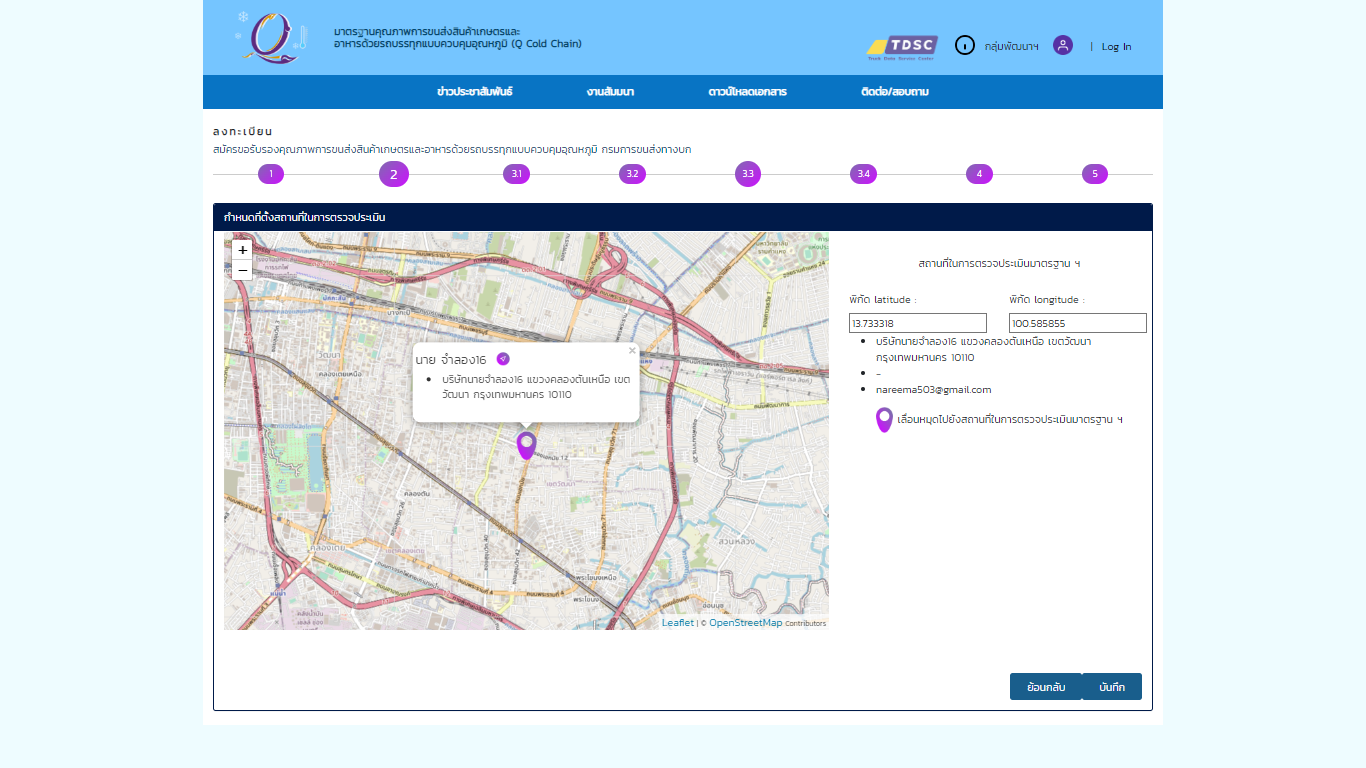 หน้าจอในการสมัคร Q Cold Chain ในส่วนกำหนดที่ตั้งสถานที่ในการตรวจประเมินหมายเหตุ :: ในการประเมินตนเองจำเป็นต้องตรวจประเมินในข้อที่มีการขีดเส้นใต้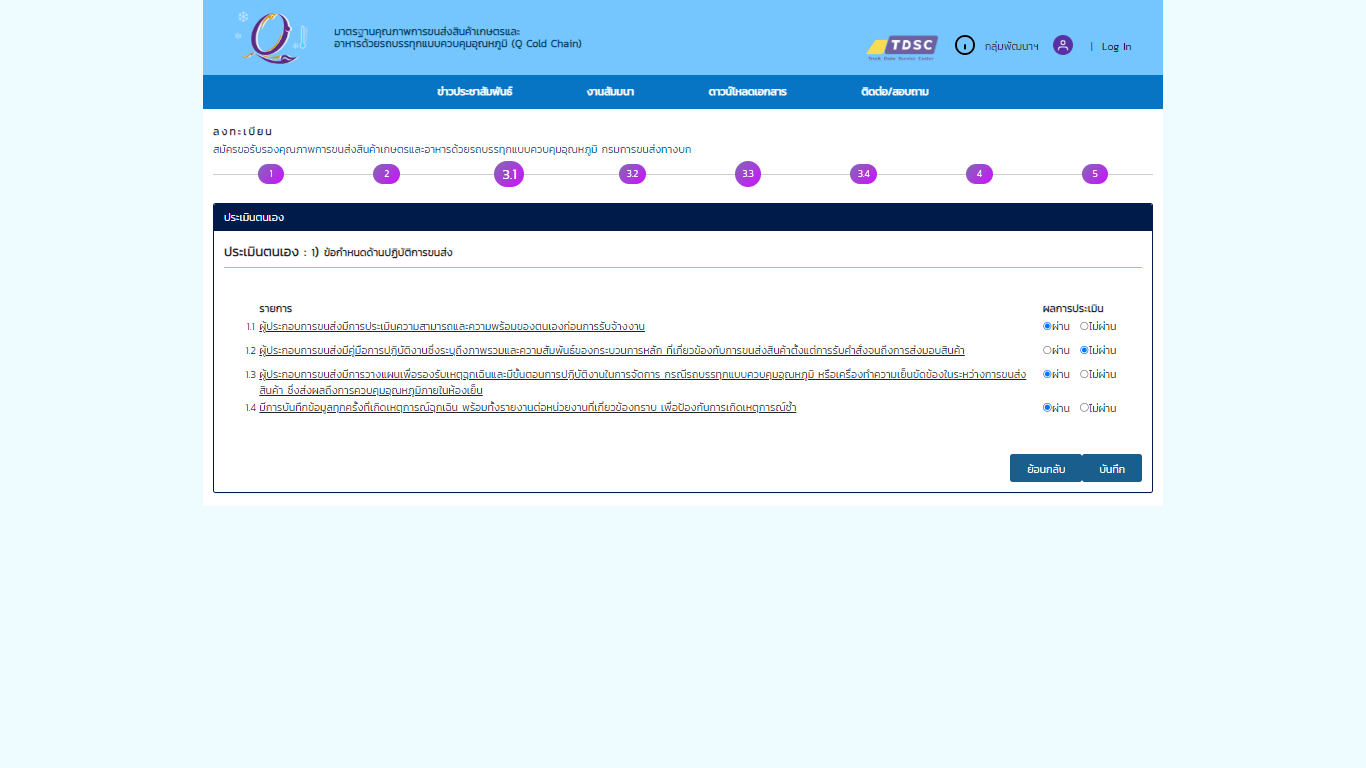 หน้าจอในการสมัคร Q Cold Chain ในส่วนประเมินตนเอง ข้อกำหนดด้านปฎิบัตการขนส่ง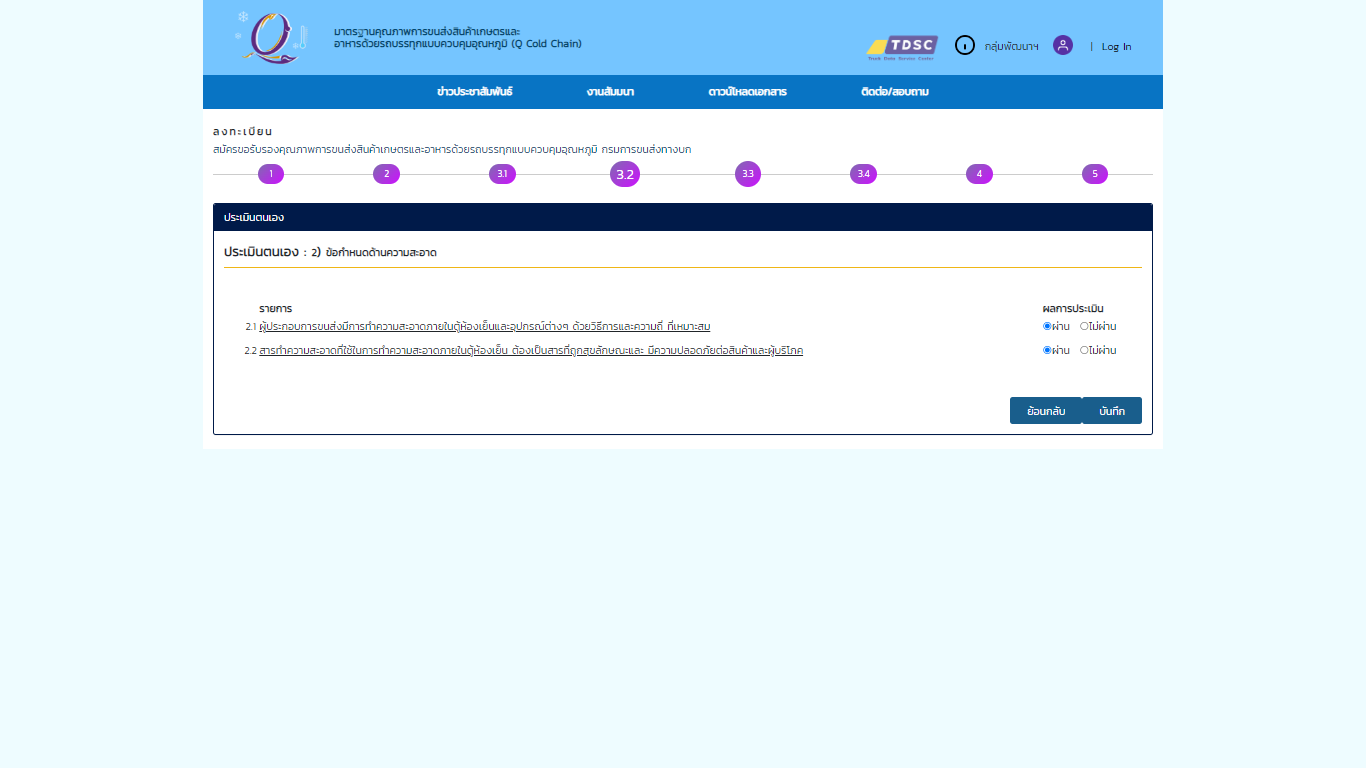 หน้าจอในการสมัคร Q Cold Chain ในส่วนประเมินตนเอง : ด้านความสะอาด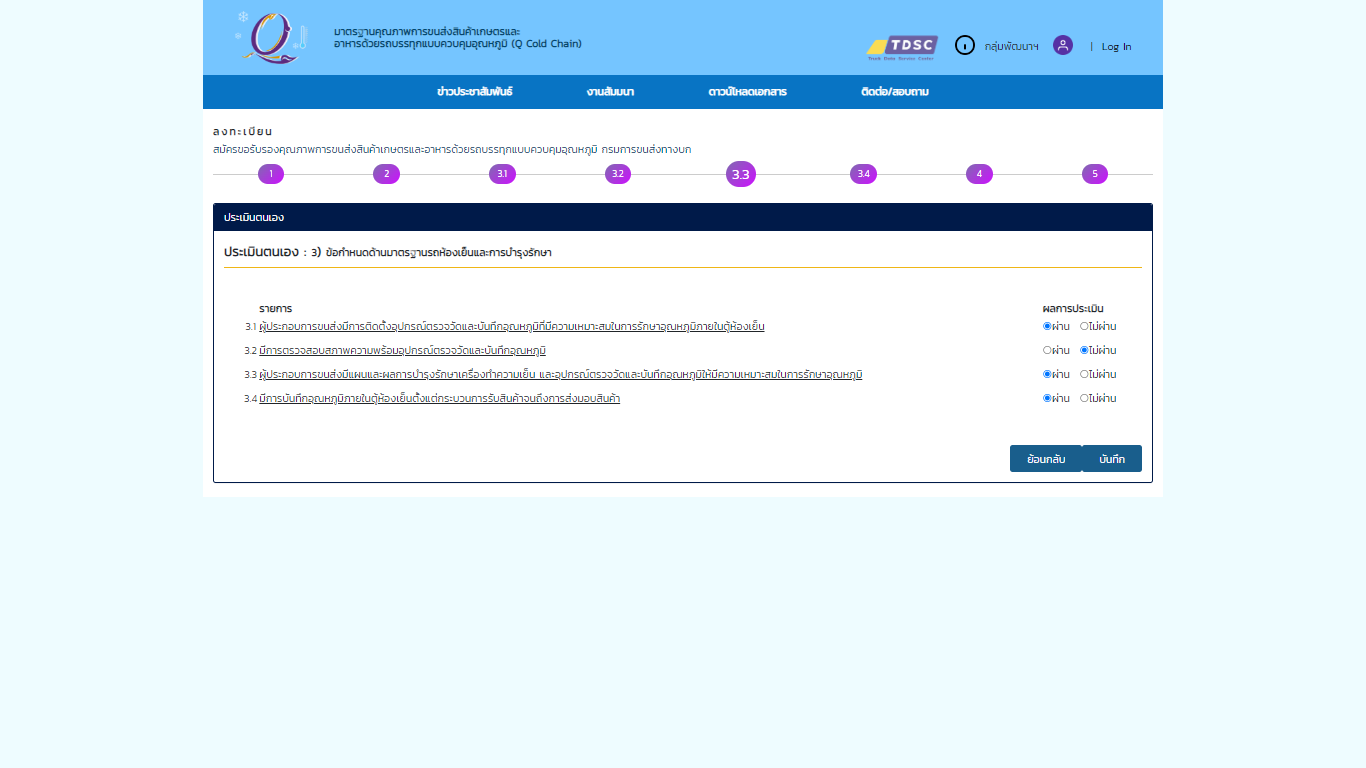 หน้าจอในการสมัคร Q Cold Chain ในส่วนประเมินตนเอง : ด้านมาตรฐานรถห้องเย็นและการบำรุงรักษา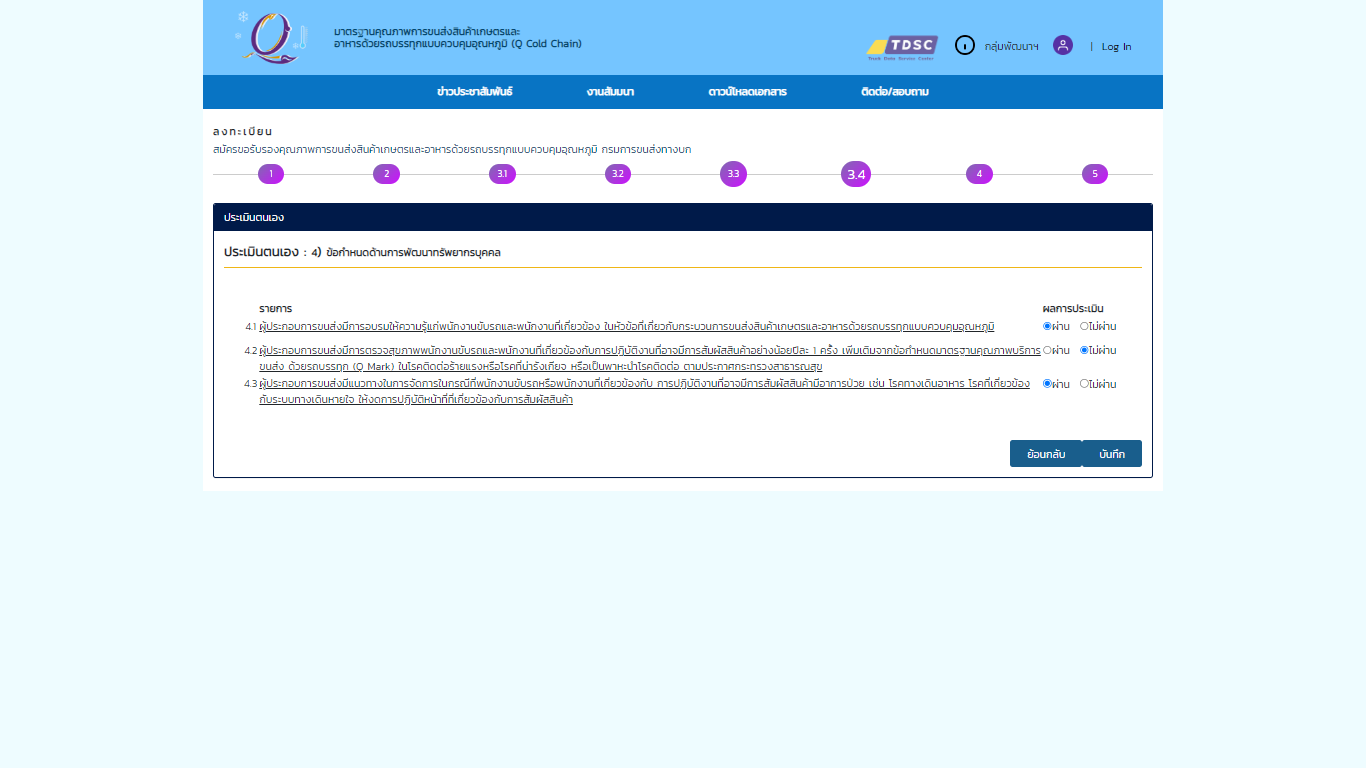 หน้าจอในการสมัคร Q Cold Chain ในส่วนประเมินตนเอง : ด้านการพัฒนาทรัพยากรบุคคล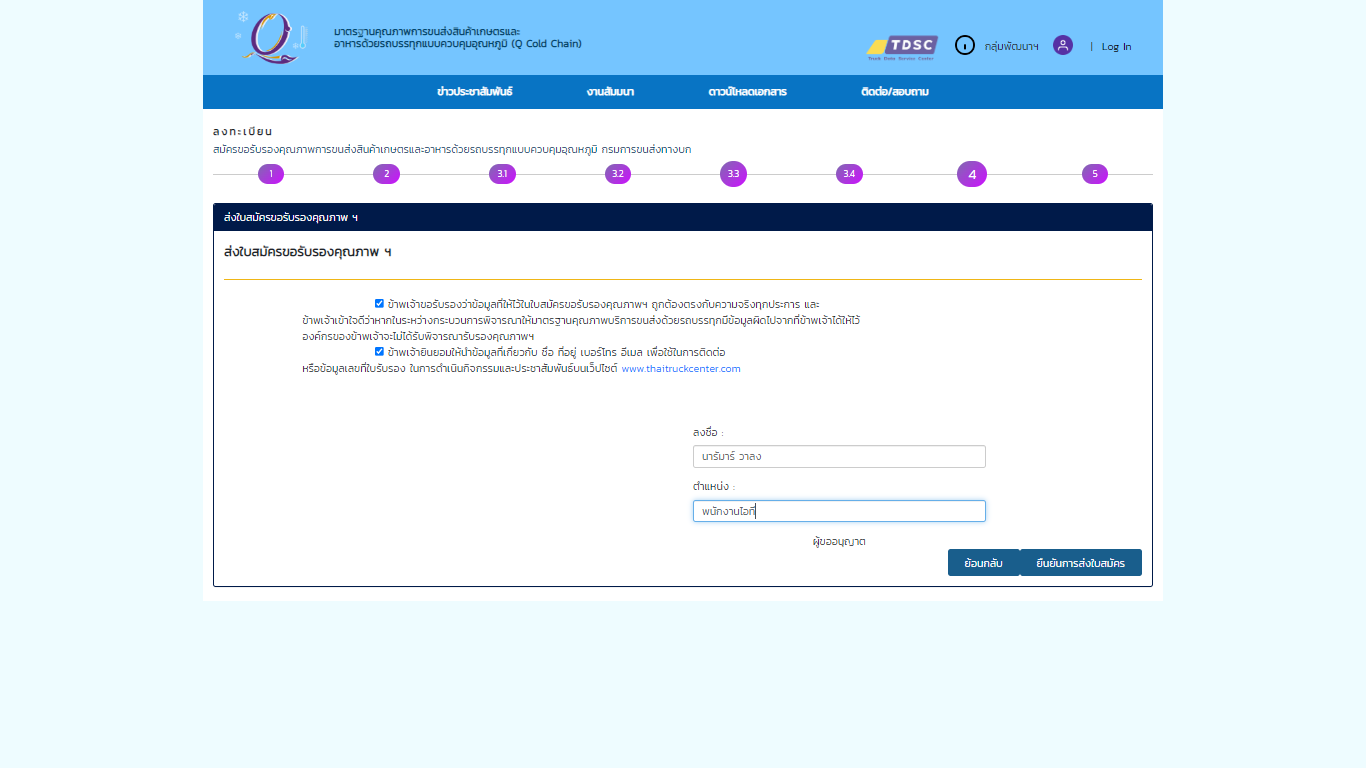 หน้าจอในการสมัคร Q Cold Chain ในส่วนส่งใบสมัครขอรับรองคุณภาพฯจากรูปที่ 1.22  เลือก “ยืนยันการส่งใบสมัคร” เพื่อยืนยันในขั้นตอนสุดท้ายในการสมัครขอรับรองคุณภาพฯ จากนั้นระบบจะส่งรายละเอียดการสมัครไปยัง Email ของผู้ประกอบการที่ใช้ในการสมัครดังรูปที่ 1.24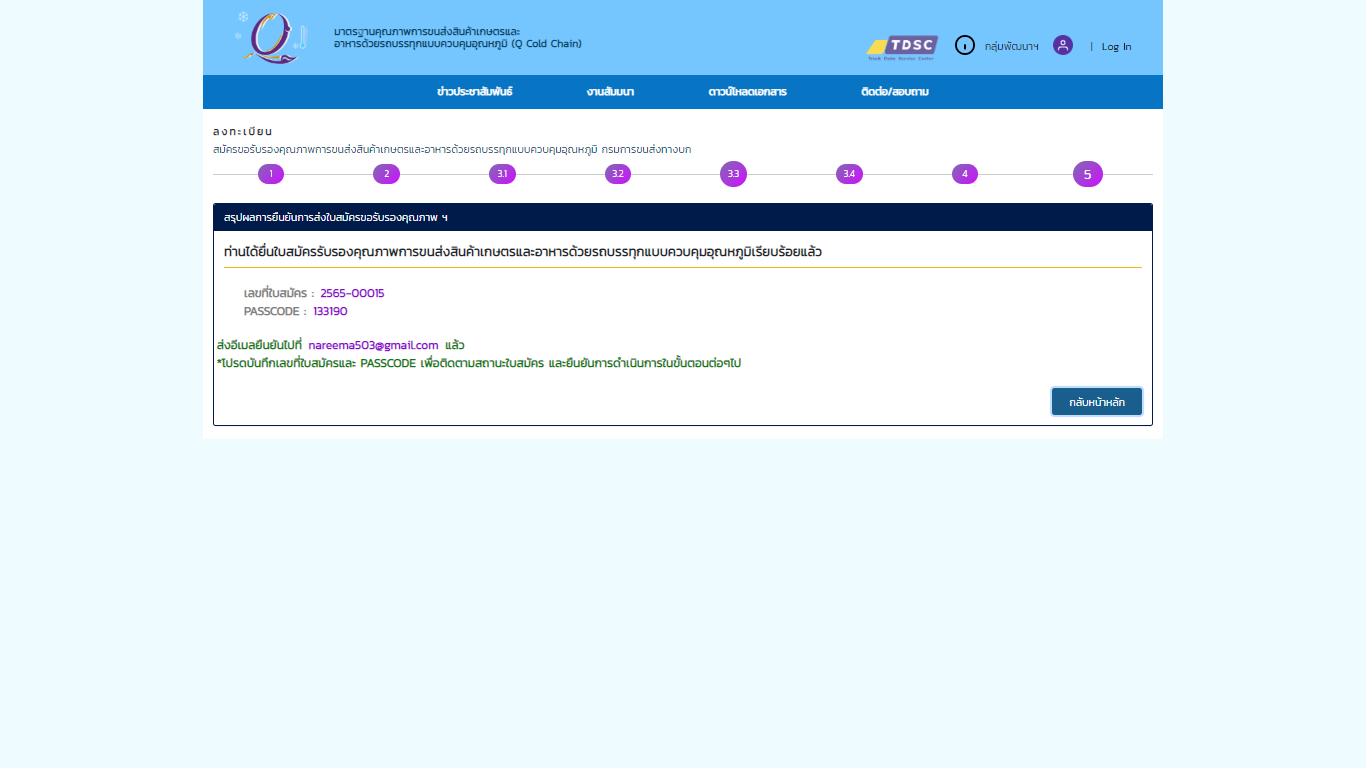 หน้าจอสรุปผลการยืนยันส่งใบสมัคร Q Cold Chain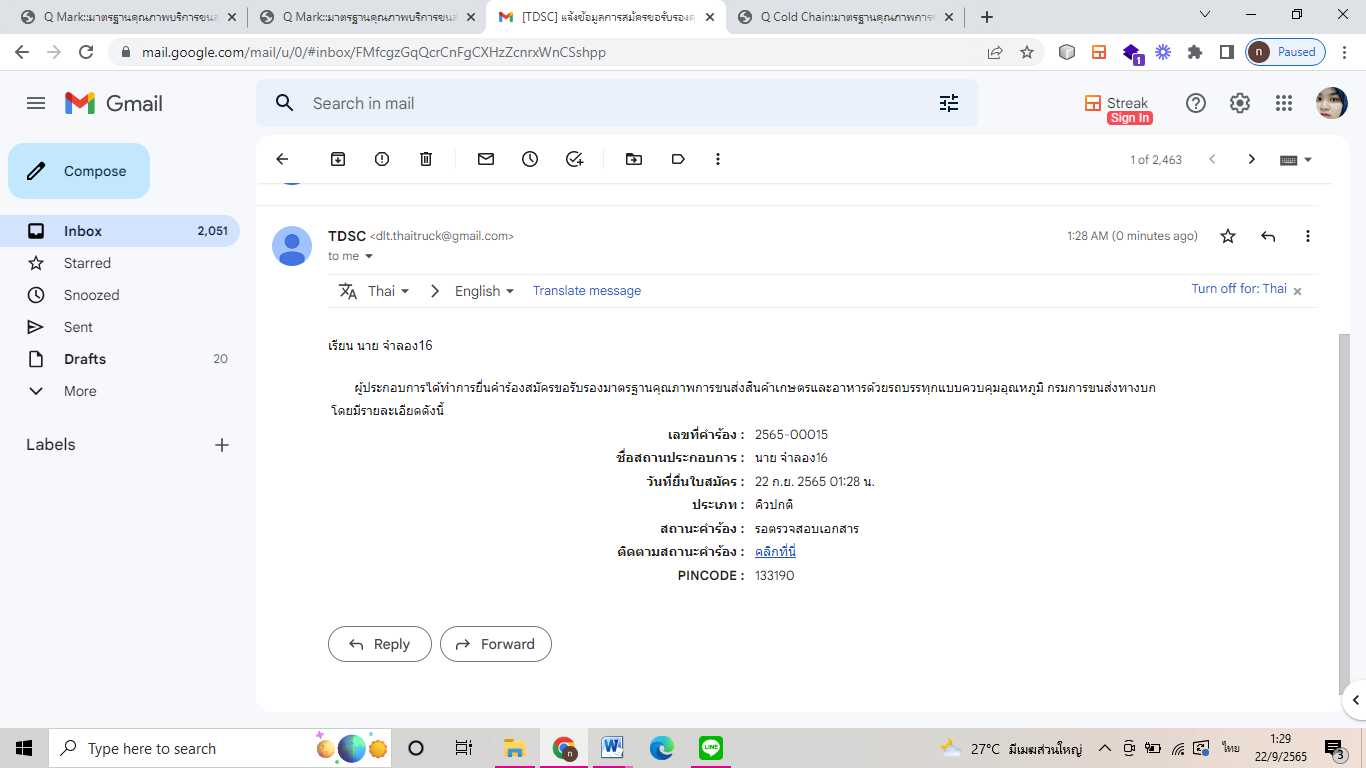 หน้าจอแสดงemail ยืนยันรายละเอียดการสมัคร Q Cold Chainผู้ใช้สามารถติดตามสถานะคำร้องโดยเลือก “คลิกที่นี่”หน้าจอสำหรับการติดตามสถานะการสมัคร Q Cold Chainโดยในหน้าติดตามสถานะการสมัครผู้สามารถดาวน์โหลดไฟล์ใบสมัครและไฟล์การตรวจประเมินได้